TABLA DE CONTENIDO	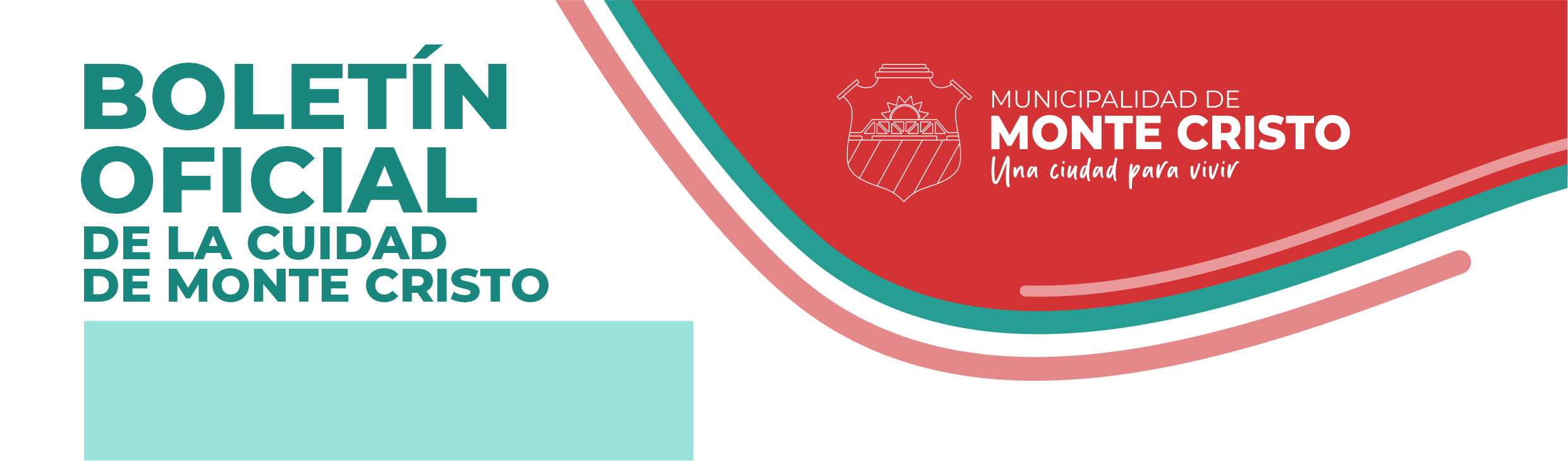 DEPARTAMENTO EJECUTIVODecreto Nº Promulgada: Monte Cristo, de de.-Publicada: de de.-FDO: Sra. Verónica Gazzoni, Intendente Municipal; Lic. Ezequiel Aguirre, Secretario de Gobierno. Cr. Exequiel Pereyra, Secretario de Hacienda; Ariel Emilio Laborde, Secretario General.DEPARTAMENTO EJECUTIVO (Secretaría de Hacienda)Resolución SG Nº Promulgada: Monte Cristo,  de de 2022.-Publicada: de de 2022 Boletín Oficial.-FDO: Ezequiel Aguirre, Secretario de Gobierno CONCEJO DELIBERANTEOrdenanza N° 1419Promulgada: Monte Cristo, 10 de Noviembre de 2022.-Publicada: 10 de Noviembre de 2022 Boletín Oficial.-VISTO:La necesidad de modificar el sentido de la calle Colón, yCONSIDERANDO:        Que es necesario modificar el sentido de la calle publica “Colon” entre los tramos de calle Intendente Rico hasta calle Intendente José Bianco en el sentido Oeste a EsteQue conforme al Artículo 186 de la Constitución Provincial es competencia material del Municipio atender materias tales como la  salubridad; higiene y moralidad pública; planes edilicios, apertura y construcción de calles, plazas y paseos; diseño y estética; vialidad, tránsito y transporte urbano; uso de calles y subsuelo; control de la construcción; protección del medio ambiente, paisaje, equilibrio ecológico y polución ambiental, entre otros.Que reorganizar el sentido de circulación de la calle Colón contribuirá con la seguridad, estacionamiento y el mejoramiento en general de todos estos sectores que permitirá definitivamente a un mejor orden para quienes circulen por dicha arteria.   Por ello, 				  EL CONCEJO DELIBERANTE DE LA MUNICIPALIDAD DE MONTE CRISTO SANCIONA CON FUERZA DE ORDENANZA N° 1.419Artículo 1°: DECLÁRENSE mano única la calle COLON estableciendo el sentido OESTE a ESTE, entre los tramos de calle Intendente Rico hasta calle Intendente José Bianco.Artículo 2º: DISPÓNGASE que el cambio de sentido de circulación de la calle que se mencionan en el artículo 1º comenzará a operar en un plazo de TREINTA (30) días a contar desde la publicación de la presente Ordenanza.Artículo 3º: AUTORÍCESE al Departamento Ejecutivo Municipal a efectuar la modificación de la señalización vertical de la calle indicada en el Artículo 1º.Artículo 4º: INSTRÚYASE al Departamento Ejecutivo Municipal para que realice una amplia campaña de información a la comunidad con anterioridad a la aplicación de la presente norma.Artículo 5°: PROHÍBASE estacionar sobre la calzada izquierda de la calle Colón conforme al sentido de circulación de dicha calle.Artículo 6°: COMUNÍQUESE, Promúlguese, Publíquese, Dese al Registro Municipal y Archívese.DADO EN LA SALA DE SESIONES DEL CONCEJO DELIBERANTE DE LA MUNICIPALIDAD DE MONTE CRISTO A LOS 9 DÍAS DEL MES DE NOVIEMBRE DEL AÑO DOS MIL VEINTIDOS. Ordenanza N° 1420Promulgada: Monte Cristo, 23 de Noviembre de 2022.-Publicada: 29 de Noviembre de 2022 Boletín Oficial.-VISTO:Las Adenda al Convenio de Financiamiento para la Construcción de Viviendas Programa Vivienda Semilla Municipio, yCONSIDERANDO:Que con fecha 14 de Noviembre del corriente año la Intendente Municipal a suscripto Adenda al Convenio de Financiamiento para la Construcción de Viviendas Programa Vivienda Semilla Municipio (Decreto N° 993/21 y Decreto N° 1455/22) con el Ministerio de Hábitat y Economía Familiar de la Provincia de Córdoba. Que la Adenda viene a modificar las Cláusulas Cuarta y Quinta del Convenio original suscripto con fecha 06/09/2021, a los fines de ajustar los valores de las viviendas.Que, asimismo, en la misma fecha se suscribió Adenda a los “CONVENIOS DE FINANCIAMIENTO PARA LA CONSTRUCCIÓN DE VIVIENDAS, Decreto N°373/22 -Modificado Por Decreto N°822/22 Y Decreto N°1455/22”, por el cual se modifica las Cláusulas Cuarta y Sexta del Convenio original suscripto con fecha 12/05/2022, a los fines de ajustar los valores de las viviendas.EL CONCEJO DELIBERANTE DE LA MUNICIPALIDAD DE MONTE CRISTOSANCIONA CON FUERZA DE ORDENANZA N°: 1420ARTÍCULO 1°.-RATIFICASE la Adenda a los “Convenios De Financiamiento Para La Construcción De Viviendas, Decreto N°373/22 -Modificado Por Decreto N° 822/22 y Decreto N°1455/22”, celebrado entre la Municipalidad de Monte Cristo y el Ministerio de Promoción del Empleo y de la Economía Familiar de la Provincia de Córdoba, en el marco del “Programa 10000 Viviendas – Línea Vivienda Semilla Municipios”, creada por Decreto N° 373/22 y modificatorios del Poder Ejecutivo Provincial, celebrada con fecha 14 de noviembre de 2022,con el objetivo de disminuir el déficit habitacional de las familias más vulnerables que se encuentren ubicados en la localidad de Monte Cristo, ofreciéndoles la oportunidad de acceder a la vivienda social, con esfuerzo propio y ayuda mutua y/o con la colaboración y cooperación de los estados municipales y comunales, el que como Anexo uno forma parte integrante de la presente.ARTÍCULO 2°.-RATIFICASE la Adenda a los “Convenios De Financiamiento Para La Construcción De Viviendas, Decreto N°373/22 -Modificado Por Decreto N°822/22 Y Decreto N° 1455/22”, celebrado entre la Municipalidad de Monte Cristo y el Ministerio de Promoción del Empleo y de la Economía Familiar de la Provincia de Córdoba, en el marco del “Programa 10000 Viviendas – Línea Vivienda Semilla Municipios”, creada por Decreto N°373/22 y modificatorios del Poder Ejecutivo Provincial, celebrada con fecha 14 de noviembre de 2022, con el objetivo de disminuir el déficit habitacional de las familias más vulnerables que se encuentren ubicados en la localidad de Monte Cristo, ofreciéndoles la oportunidad de acceder a la vivienda social, con esfuerzo propio y ayuda mutua y/o con la colaboración y cooperación de los estados municipales y comunales, el que como Anexo dos forma parte integrante de la presente.ARTÍCULO 3°.-Comuníquese al Departamento Ejecutivo, publíquese, regístrese y archívese. DADO EN LA SALA DE SESIONES DEL CONCEJO DELIBERANTE DE MONTE CRISTO A LOS 23 DIAS DEL MES DE NOVIEMBRE DEL AÑO DOS MIL VEINTIDOS. –Ordenanza N° 1421Promulgada: Monte Cristo, 23 de Noviembre de 2022.-Publicada: 29 de Noviembre de 2022 Boletín Oficial.-VISTO:Los secuestros y decomisos de bienes relacionados con la venta ambulante, yCONSIDERANDO: 	Que el Art. 187 de la Constitución Provincial establece que las disposiciones orgánicas municipales y las ordenanzas que en consecuencia se dicten pueden autorizar a las autoridades para imponer multas; disponer la demolición de construcciones, clausura y desalojo de los inmuebles; secuestro, decomiso o destrucción de objetos, para lo cual las Municipalidades pueden requerir el auxilio de la fuerza pública y recabar órdenes de allanamiento. También pueden imponer sanciones de arresto de hasta quince días, con recurso judicial suficiente y efectos suspensivos ante el juez que la ley determine. Las disposiciones orgánicas pueden establecer Tribunales de Faltas….Que, de la misma manera, el Artículo 30º de la Ley Orgánica Municipal N° 8.102, establece que son atribuciones del Concejo Deliberante, entre otras: Inc. 2°) Regular el procedimiento administrativo y el régimen de faltas, conforme a lo que establece el Art. 187 de la Constitución Provincial. La sanción de arresto no podrá superar el término de quince (15) días, y podrá ser recurrida por el afectado dentro del término de cinco (5) días ante el Juez Provincial competente en materia de faltas, no pudiendo ejecutarse la medida hasta que ella sea ratificada por la autoridad judicial. El recurso se sustanciará por el trámite previsto por el Código de Faltas para el recurso de apelación.Que, finalmente, el Art. 49° de la Ley 8.102 fija como atribuciones del Departamento Ejecutivo Municipal – Inc. 19°) Ejercer el Poder de Policía Municipal con facultades para imponer multas; disponer la demolición de construcciones, clausura y desalojo de los inmuebles; disponer secuestro, decomiso y destrucción de objetos; aplicar penas de arresto y demás sanciones fijadas por Ordenanzas, salvo los casos en que se hayan atribuido estas facultades a los Tribunales de Faltas.Que genera dificultad la guarda y almacenamiento de los bienes decomisados y secuestrados a los vendedores ambulantes no autorizados a la venta a nivel local.Que luce conveniente y oportuno disponer la entrega de dichos bienes al área de acción social Municipal o a instituciones de bien público local.Por ello, 				  EL CONCEJO DELIBERANTE DE LA MUNICIPALIDAD DE MONTE CRISTO SANCIONA CON FUERZA DE ORDENANZA N° 1.421Artículo 1°: AUTORÍCESE al Departamento Ejecutivo Municipal a entregar los bienes decomisados y/o secuestrados a la Dirección General de Acción Social Municipal o instituciones intermedias de bien público, conforme naturaleza de los bienes, a los fines de su disposición. Artículo 2°: DETERMÍNESE que aquellas personas que manifiesten formalmente su voluntad de ejercer su derecho a la propiedad sobre cualquiera de los bienes secuestrados, tendrán un plazo de diez (10) días hábiles para acreditar la titularidad sobre dicho bien desde el secuestro de los mismos.Artículo 3°: DISPÓNGASE que, vencido el plazo del artículo anterior, sin acreditar titularidad y/o no abonar gastos y multas, se presumirá el abandono de los bienesArtículo 4°: COMUNÍQUESE, Promúlguese, Publíquese, Dese al Registro Municipal y Archívese.DADO EN LA SALA DE SESIONES DEL CONCEJO DELIBERANTE DE MONTE CRISTO A LOS 23 DIAS DEL MES DE NOVIEMBRE DEL AÑO DOS MIL VEINTIDOS. - Ordenanza N° 1422Promulgada: Monte Cristo, 23 de Noviembre de 2022.-Publicada: 29 de Noviembre de 2022 Boletín Oficial.-Señora PresidenteConcejo Deliberante MUNICIPALIDAD DE MONTE CRISTODe mi mayor consideración:       Quien suscribe, titular del Departamento Ejecutivo Municipal, tiene el agrado de dirigirse a Ud. y por su intermedio a los demás miembros del Concejo Deliberante, al tiempo que remito adjunto a la presente Proyecto de Ordenanza mediante la cual se prevé la autorización para la organización para la realización del “CARNAVALES MONTE CRISTO 2023”, a realizarse 10 de Febrero de 2023.         El carnaval se encuentra fuertemente enraizado a los más profundos sentimientos religiosos y culturales de nuestro Monte Cristo; lo cual y, en consecuencia, viene a implicar uno de los elementos que mayor cohesión genera en esta Localidad. La celebración viene a significar para todas las familias una de las expresiones populares más antiguas.        Que un evento de la naturaleza del descripto en párrafos anteriores, no puede pasar desapercibido o resultar intrascendente para un Gobierno Municipal; pues éste último, como representante de una Comunidad, debe experimentar la obligación de compartir con sus vecinos todos aquellos acontecimientos que resultan tan caros a los sentimientos espirituales de los mismos y, asimismo, fomentar tales hechos, toda vez que resulten altamente positivos para una población, como elemento de comunión, lazo y/o alianza social, primeros bastiones que permitirán a un pueblo forjarse como tal y la posibilidad de proyectarse hacia el futuro, especialmente al de las generaciones venideras (de nuestros hijos), como una Comunidad sólida, emprendedora y cargada de bienestar para todos sus habitantes. En tal sentido hago saber que se han iniciado tratativas para contratación con artistas popular de nuestro país, a los fines de darle el marco de calidad para el disfrute de los vecinos de esta Localidad.Resalto que, si bien la Ordenanza de Contratación autoriza la contratación directa de artistas, es intención de este Departamento Ejecutivo Municipal que el Concejo Deliberante tome conocimiento de tal decisión.Sin otro particular, solicitando la aprobación y sanción con el carácter de Ordenanza del presente proyecto en los términos del articulado que se acompaña, saludo a la Sra. Presidente y demás miembros del Cuerpo, con la consideración más distinguida.Monte Cristo 23 de Noviembre de 2.022.-ORDENANZA Nº 1.422EL CONCEJO DELIBERANTE DE LA MUNICIPALIDAD DE MONTE CRISTO SANCIONA CON FUERZA DEORDENANZA:Artículo 1°: AUTORICESE al Departamento Ejecutivo Municipal a organizar la realización de los “CARNAVALES MONTE CRISTO 2023”, a realizarse 10 de Febrero de 2023 en la localidad de Monte Cristo. Artículo 2°: AUTORICESE al Departamento Ejecutivo Municipal a contratar en forma directa con artistas de trayectoria hasta la suma de Pesos Cuatro Millones Quinientos mil  ($ 4.500.000,00).Artículo 3°: COMUNÍQUESE, Promúlguese, Publíquese, dese al Registro Municipal y archívese. DADO EN LA SALA DE SESIONES DEL CONCEJO DELIBERANTE DE MONTE CRISTO A LOS 23      DIAS DEL MES DE NOVIEMBRE DEL AÑO DOS MIL VEINTIDOS. - Ordenanza N° 1423Promulgada: Monte Cristo, 29 de Noviembre de 2022.-Publicada: 4 de Diciembre de 2022 Boletín Oficial.-VISTO:   El Decreto Municipal N° 337 de fecha 25/11/2022, por el cual el Dpartamento Ejecutivo Municipal declaro la Emergencia Hídrica en todo el radio urbano Municipal de Monte Cristo, por el plazo de ciento veinte días (120) días, declarando, igualmente, la utilidad pública del agua apta para consumo humano.CONSIDERANDO:   		Que esta medida que se establecio es oportuna y resulta necesaria ya que se viene registrando en los últimos meses una disminución en los caudales de agua de los pozos sobre los que se toma este elemento para la prestación del servicio público.    		Que estas bajantes obedecen a las escasas precipitaciones registradas en los últimos meses. Cabe destacar que las napas o acuíferos son reservas de agua subterránea, formadas por la infiltración natural de agua de lluvia.   			Que es por ello y atendiendo esta realidad, que se debio tomar esta medida necesaria a los fines de reducir el consumo diario, ya que de lo contrario se verá afectado a corto plazo la prestación del servicio público de agua corriente domiciliaria.   			Que, en consecuencia, y a los fines de racionalizar el uso en forma exclusiva para consumo humano, se declararo justamente la emergencia hídrica en todo el radio urbano Municipal por el plazo de ciento veinte (120) días, declarando, igualmente, la utilidad pública del agua apta para consumo humano.   			Por ello: EL CONCEJO DELIBERANTE DE LA MUNICIPALIDAD DE MONTE CRISTO SANCIONA CON FUERZA DEORDENANZA Nº 1.423Artículo 1°: RATIFIQUESE en todos sus términos el Decreto Municipal Nº 337/2022 de fecha 25/11/2022, el que compuesto de Dos (2) fojas forma parte integrante de la presente Ordenanza como Anexo I.Artículo 2°: COMUNIQUESE, Promúlguese, Publíquese, Dese al Registro de Ordenanza y Archívese.-DADO EN LA SALA DE SESIONES DEL CONCEJO DELIBERANTE DE MONTE CRISTO A LOS 30 DIAS DEL MES DE NOVIEMBRE DEL AÑO DOS MIL VEINTIDOS.- Ordenanza N° 1424Promulgada: Monte Cristo, 29 de Noviembre de 2022.-Publicada: 4 de Diciembre de 2022 Boletín Oficial.-VISTO:La Ordenanza de Presupuesto Municipal de la localidad de Monte Cristo;Y CONSIDERANDO:Que resulta necesaria la re-adecuación de partidas correspondientes a los diferentes cargos en el esquema del Cálculo de Recursos y Presupuesto de Gastos debido a las distintas obligaciones que se deben afrontar diariamente por la marcha de la Administración PúblicaEL CONCEJO DELIBERANTE DE LA MUNICIPALIDAD DE MONTE CRISTO SANCIONA CON FUERZA DE:ORDENANZA Nº 1.424Artículo 1º:RECTIFIQUESE  el Cálculo de Recursos y el Presupuesto de Gastos vigentes conforme al siguiente detalle:CALCULO DE RECURSOSPRESUPUESTO DE GASTOSRESUMENArtículo 2º:La presente Rectificación que lleva el número CINCO (5), deja fijado el Cálculo de Recursos y el Presupuesto de Gastos vigente en pesos un mil trescientos setenta y seis millones setecientos setenta y cuatro mil cuatrocientos cuarenta y cinco con 70/100 ($ 1.376.774.445,70)Artículo 3º:Comuníquese, publíquese, dese al RM y archívese.-DADO EN LA SALA DE SESIONES DEL CONCEJO DELIBERANTE DE MONTE CRISTO A LOS 29    DIAS DEL MES DE NOVIEMBRE DEL AÑO DOS MIL VEINTIDOS.- Ordenanza N° 1425Promulgada: Monte Cristo, 29 de Noviembre de 2022.-Publicada: 4 de Diciembre de 2022 Boletín Oficial.-VISTO: La necesidad de continuar afianzando y reforzando las medidas de seguridad en nuestra localidad.Y CONSIDERANDO:                        Que nuestro municipio desde hace aproximadamente 7 años cuenta con sistema de cámaras de seguridad en la vía pública, las cuales se han ido instalando primeramente en los puntos con mayor índice delictivo hasta alcanzar la totalidad de las diferentes zonas de nuestra localidad.   				Que hace ya 3 años contamos con el Centro de Monitoreo municipal el cual se encuentra a entera disposición y en colaboración constante con la comisaria local, con quien se trabaja de manera conjunta tanto en procedimientos de prevención como en la investigación a través de los datos que de dicho centro se obtienen.    				Que recientemente autoridades de seguridad de la provincia nos han solicitado la ampliación de la capacidad de almacenamiento del sistema de cámaras de seguridad para poder homologar nuestro sistema por parte de la Policía de la Provincia.     				Que es por ello y a tales fines, resulta necesario solicitar un préstamo al FONDO PERMANENTE PARA LA FINANCIACION DE PROYECTOS Y PROGRAMAS DE LOS GOBIERNOS LOCALES DE LA PROVINCIA DE CORDOBAEL HONORABLE CONCEJO DELIBERANTE SANCIONA CON FUERZA DEORDENANZA Nº 1.425Artículo 1º.- APRUEBASE el Proyecto de “Ampliación de la capacidad de almacenamiento del sistema de cámaras de seguridad en la vía pública de nuestra localidad”, el cual se adjunta como Anexo I y que pasa a formar parte constitutiva de la presente Ordenanza.Artículo 2º.- FACULTASE al Departamento Ejecutivo Municipal para que gestione y tome del FONDO PERMANENTE PARA LA FINANCIACION DE PROYECTOS Y PROGRAMAS DE LOS GOBIERNOS LOCALES DE LA PROVINCIA DE CORDOBA, un préstamo de hasta Pesos Un millón cuatrocientos cincuenta mil ($ 1.450.000,00), con destino a la ejecución del Proyecto que se aprueba por el artículo 1º.- Artículo 3º.- FACULTASE al Departamento Ejecutivo para que, en pago del crédito o en garantía del que obtenga en ejercicio de la facultad que se le confiere por el artículo anterior, sus intereses y gastos, ceda al Fondo que le otorgue el préstamo o la garantía de la coparticipación que mensualmente corresponda al Municipio en los Impuestos provinciales, conforme a la Ley 8663, o la que en el futuro la sustituya o modifique, hasta la suma de Pesos Treinta y nueve mil cuatrocientos cuarenta mil doscientos setenta y siete con 77/1000 ($40.277,77), mensuales, durante el término máximo de treinta y seis (36) meses.-Artículo 4º.- FACULTASE al Departamento Ejecutivo para que notifique formalmente a la Provincia de la cesión que efectúe en ejercicio de la facultad que se le confiere por el artículo anterior, anoticiándola de que, en mérito a la cesión, deberá mensualmente pagar la suma cedida directamente al cesionario.-Artículo 5º.- FACULTASE al Departamento Ejecutivo para que garantice la existencia y cobrabilidad del crédito que ceda en ejercicio de la facultad del artículo 4º de esta Ordenanza, con los recursos del municipio provenientes de otras fuentes que no sean la coparticipación en los impuestos provinciales.-Artículo 6º.- IMPONESE al Departamento Ejecutivo la obligación de informar, a este Concejo Deliberante y al FONDO PERMANENTE PARA LA FINANCIACION DE PROYECTOS Y PROGRAMAS DE LOS GOBIERNOS LOCALES DE LA PROVINCIA DE CORDOBA, antes del día diez de cada mes, el estado de ejecución del proyecto aprobado en el artículo 1º y, al mismo tiempo y ante los mismos organismos, rendir cuenta documentada de los fondos tomados en ejercicio de la facultad que se le confiere por el artículo 3º de esta Ordenanza.- Artículo 7º: Comuníquese, publíquese, dése al R.M. y archívese.-DADO EN LA SALA DE SESIONES DEL CONCEJO DELIBERANTE DE LA MUNICIPALIDAD DE MONTE CRISTO A LOS 29 DÍAS DEL MES DE NOVIEMBRE DEL AÑO DOS MIL VEINTIDOS. ANEXO IPROYECTO:“AMPLIACION DE LA CAPACIDAD DE ALAMCENAMIENTO DEL SISTEMA DE CAMARAS DE SEGURIDAD EN LA VIA PUBLICA DE NUESTRA LOCALIDAD”
MEMORIA DESCRIPTIVA La Ciudad de Monte Cristo se encuentra ubicada sobre la Ruta Nacional Nº 19, a 25 km. de la Ciudad de Córdoba y en una zona cuya topografía responde a una típica llanura, cuyas vías de acceso son Ruta Nacional Nº 19 y Provincial A88, con una población que asciende a los 10.200 habitantes según el último Censo Nacional. Nuestra Ciudad posee una variada actividad productiva, dividiéndose la misma en producción agrícola y ganadera, como así también se encuentran instaladas una diversidad de industrias ligadas a la construcción de maquinarias, comestibles, y de materiales para la construcción (Mosaicos) dispersas a lo largo de las dos rutas de acceso mencionadas, dentro del Radio Municipal. Que nuestro municipio desde hace aproximadamente 7 años cuenta con sistema de cámaras de seguridad en la vía pública, las cuales se han ido instalando primeramente en los puntos con mayor índice delictivo hasta alcanzar la totalidad de las diferentes zonas de nuestra localidad.Que hace ya 3 años contamos con el Centro de Monitoreo municipal el cual se encuentra a entera disposición y en colaboración constante con la comisaria local, con quien se trabaja de manera conjunta tanto en procedimientos de prevención como en la investigación a través de los datos que de dicho centro se obtienen. Que recientemente autoridades de seguridad de la provincia nos han solicitado la ampliación de la capacidad de almacenamiento del sistema de cámaras de seguridad para poder homologar nuestro sistema por parte de la Policía de la Provincia.  Que si bien nuestro actual sistema de cámaras de seguridad cuenta con un plazo de 20 días de almacenamiento, resulta necesario, a los fines de su homologación, ampliar la capacidad a 60 días, conforme lo requerido por las autoridades de seguridad provinciales. Por ello es que se solicita financiamiento para la adquisición de los siguientes elementos: STORAGE QNAP NAS 8-BAY ARM 4CORE 1.7GHZ 4GB DDR4 RACK – Cantidad 1 (Uno)  y HDD SEAGATE UNIDAD DE DISCO DURO SKYHAWK 16TB VIGILA – Cantidad 8 (ocho) FIRMADA:Noelia RINERONoelia RINERO(Presidente)Nº  1.419Luis CALVILuis CALVIVicepresidente 1°Freddy E. ROSSIFreddy E. ROSSIVicepresidente 2°PUCHETA María JulietaPUCHETA María JulietaConcejalGONZALEZ IsmaelGONZALEZ IsmaelConcejalALVAREZ Claudia Itati ALVAREZ Claudia Itati ConcejalCELI Ariel NasifCELI Ariel NasifConcejalSancionada según Acta Nº 98Fecha:09/11/2022Promulgada por Decreto Nº310Fecha:10/11/2022FIRMADA:Noelia RINERONoelia RINERO(Presidente)Nº  1.420Luis CALVILuis CALVIVicepresidente 1°Freddy E. ROSSIFreddy E. ROSSIVicepresidente 2°PUCHETA María JulietaPUCHETA María JulietaConcejalALVAREZ Claudia Itati ALVAREZ Claudia Itati ConcejalCELI Ariel NasifCELI Ariel NasifConcejalSancionada según Acta Nº 99Fecha:23/11/2022Promulgada por Decreto Nº334Fecha:24/11/2022FIRMADA:Noelia RINERONoelia RINERO(Presidente)Nº  1.421Luis CALVILuis CALVIVicepresidente 1°Freddy E. ROSSIFreddy E. ROSSIVicepresidente 2°PUCHETA María JulietaPUCHETA María JulietaConcejalALVAREZ Claudia Itati ALVAREZ Claudia Itati ConcejalCELI Ariel NasifCELI Ariel NasifConcejalSancionada según Acta Nº 99Fecha:23/11/2022Promulgada por Decreto Nº334Fecha:24/11/2022FIRMADA:Noelia RINERONoelia RINERO(Presidente)Nº  1.422Luis CALVILuis CALVIVicepresidente 1°PUCHETA María JulietaPUCHETA María JulietaConcejalSancionada según Acta Nº 99Fecha:23/11/2022Promulgada por Decreto Nº334Fecha:24/11/2022FIRMADA:Noelia RINERONoelia RINERO(Presidente)1.423Freddy E. ROSSIFreddy E. ROSSIVicepresidente 2°PUCHETA María JulietaPUCHETA María JulietaConcejalGONZALEZ IsmaelGONZALEZ IsmaelConcejalCELI Ariel NasifCELI Ariel NasifConcejalSancionada según Acta Nº 100Fecha:29/11/2022Promulgada por Decreto Nº346Fecha:30/11/2022CódigoPartidas que se incrementan:Presupuesto Vigente IncrementoPresupuesto RectificadoCódigoPartidas que se incrementan:Presupuesto Vigente IncrementoPresupuesto Rectificado1.1.1.03CONTRIB.QUE INC.S/ESPECTACULOS Y DIVERSIONES PUBL.420.000,007.250.000,007.670.000,001.1.1.10CONTRIB. QUE INCIDEN S/ PUBLICIDAD Y PROPAGANDA253.518,002.650.000,002.903.518,001.1.1.18TRIBUTOS CORRESPONDIENTES A EJERCICIOS ANTERIORES18.390.688,001.150.000,0019.540.688,001.1.2.02.2INTERESES COLOCACION DISPONIBILIDADES6.846.634,003.450.000,0010.296.634,001.1.2.02.6POLIDEPORTIVO MUNICIPAL777.000,001.100.000,001.877.000,001.2.1.03COPARTICIPACION IMPOSITIVA AÑO 2022324.866.058,126.078.831,42330.944.889,541.2.2.14PROGRAMA SUMAR - MINIST.DE SALUD DE LA PCIA.4.480.000,004.500.000,008.980.000,001.2.2.16ASIST.FINAN.P.EL DESARROLLO SUST. - GOB.NAC.SEC.DE50.000,007.325.000,007.375.000,002.1.2.04E.MU.VI    ENTE MUNIC. DE LA VIVIENDA- APORTES162.931.316,0081.220.000,00244.151.316,00TOTAL DE INCREMENTOS114.723.831,42CódigoPartidas que se incrementan:Presupuesto Vigente IncrementoPresupuesto RectificadoCódigoPartidas que se incrementan:Presupuesto Vigente IncrementoPresupuesto Rectificado1.1.03.01ELECTR., GAS Y AGUA CTE. EN DEPENDENCIAS MUNICIP.13.218.000,007.520.000,0020.738.000,001.1.03.12SERVICIOS PUBLICOS EJECUTADOS POR TERCEROS79.582.092,004.500.000,0084.082.092,001.1.03.13ALUMBRADO PUBLICO15.560.000,009.550.000,0025.110.000,001.1.03.19DISPENSARIO MUNICIPAL (SERVICIOS)73.891.808,004.870.000,0078.761.808,002.2.01E.MU.VI. ENTE MUNIC.DE LA VIVIENDA215.741.316,0088.283.831,42304.025.147,42TOTAL DE INCREMENTOS114.723.831,42Cálculo de Recursos vigentes1.262.050.614,28Más: Total de Incrementos114.723.831,42Cálculo de Recursos Rectificado1.376.774.445,70Presupuesto de Gastos Vigentes1.262.050.614,28Más: Total de Incrementos114.723.831,42Presupuesto de Gastos Rectificado1.376.774.445,70FIRMADA:Noelia RINERONoelia RINERO(Presidente)Nº  1.424Luis CALVILuis CALVIVicepresidente 1°Freddy E. ROSSIFreddy E. ROSSIVicepresidente 2°PUCHETA María JulietaPUCHETA María JulietaConcejalAriel N. CELIAriel N. CELIConcejalCELI Ariel NasifCELI Ariel NasifConcejalSancionada según Acta Nº 100Fecha:29/11/2022Promulgada por Decreto Nº346Fecha:30/11/2022FIRMADA:Noelia RINERONoelia RINERO(Presidente)Nº  1.425Luis CALVILuis CALVIVicepresidente 1°Freddy E. ROSSIFreddy E. ROSSIVicepresidente 2°PUCHETA María JulietaPUCHETA María JulietaConcejalGONZALEZ IsmaelGONZALEZ IsmaelConcejalCELI Ariel NasifCELI Ariel NasifConcejalSancionada según Acta Nº 100Fecha:29/11/2022Promulgada por Decreto Nº346Fecha:30/11/2022